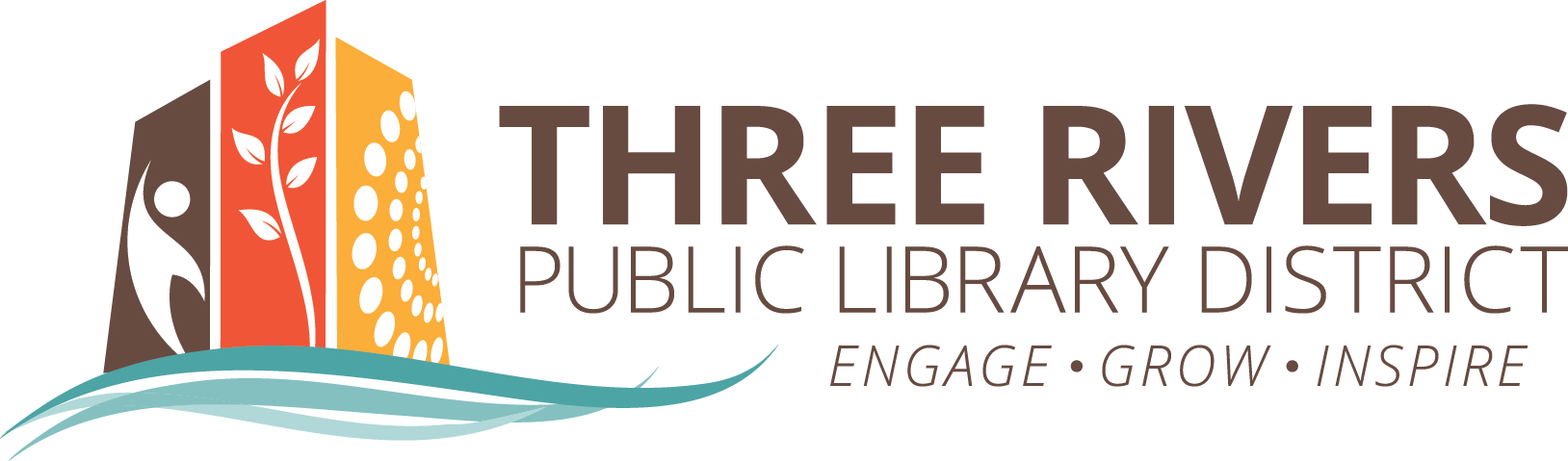 Three Rivers Public Library District Job DescriptionYouth Services ClerkDefinitionUnder the supervision of the Youth Services Librarian, the Youth Services Clerk is responsible for a variety of tasks in support of the Youth Services Department. Also performs tasks related to circulating library materials and registering library users. Responsibilities and Duties Include:Provides friendly, courteous and accurate service to all usersProvides circulation, reference and readers advisory assistance at the youth services service desk on a regular basis. Refers questions to appropriate staff for further assistanceAssists with preparation of program materials as assignedPrepares booklists, bibliographies and books displays as assignedUnderstands and implements library procedures and policies, while safeguarding confidential and restricted informationOther duties as assignedKnowledge, Skills and Abilities:Basic knowledge of Youth Services practices, procedures and technologiesBasic knowledge of children’s literature and child developmentAbility to deal courteously and diplomatically with patrons and colleaguesAbility to conduct patron interviewsAbility to take initiative and use good judgment in making decisions and referring questionsAbility to communicate effectively, both in writing and orallyAbility to remain calm in difficult situationsAbility to follow tasks to completionBasic computer and keyboarding skillsAbility to bend, stoop, lift and carry items up to twenty poundsAbility to use general office equipmentQualificationsHigh School DiplomaTwo years work experience in a public contact positionTwo years previous experience with childrenPrevious library experience preferredPosition requires day, evening and weekend hours8-22